Данный прибор представляет собой цифровой мультиметр с функцией автоматического выбора диапазонов, измерением истинных среднеквадратических значений. Оснащен LCD дисплеем с подсветкой; разрядность шкалы – 6000 отсчетов. Питание прибора осуществляется с помощью батареек.Перед началом работы прибором, во избежание поражения электрическим током, возникновения пожара или причинения вреда здоровью, следует ознакомится с информацией, касающейся техники безопасности. Пожалуйста, используйте прибор строго по назначению, иначе защитные функции прибора могут быть выведены из строя.- Перед началом работы прибором проверьте целостность его корпуса. Недопустимо работать прибором если на его корпусе присутствуют трещины или сколы. Проверьте надежность изоляции токоведущих частей. - Измерения следует проводить, используя соответствующие входные гнезда и режимы измерений. Запрещается проводить измерения величин, превышающих максимально допустимые значения.- Запрещается работать мультиметром во взрывоопасных средах, в условиях задымленности, повышенной влажности и пыли.- При проведении измерений держите пальцы за защитными барьерами на измерительных проводах.- Запрещено касаться входных гнезд когда прибор подключен к измеряемой цепи.- Перед сменой режима измерения отключите все питающие напряжения схемы.- В случае измерения напряжения свыше 25В для переменного тока (AC) и 36В для постоянного тока (DC) следует проявить особую осторожность во избежание поражения электрическим током.- Работа с прибором при неверно установленном режиме или диапазоне представляет опасность. При превышении максимально допустимых значений выбранного диапазона на дисплее появится символ «OL».- Низкий уровень заряда элементов питания может привести к отображению ошибочных показателей. Замените батарейки при отображении на дисплее информации о их низком уровне заряда. Не допускается проводить измерения если крышка батарейного отсека установлена ненадлежащим образом.LCD-ДИСПЛЕЙ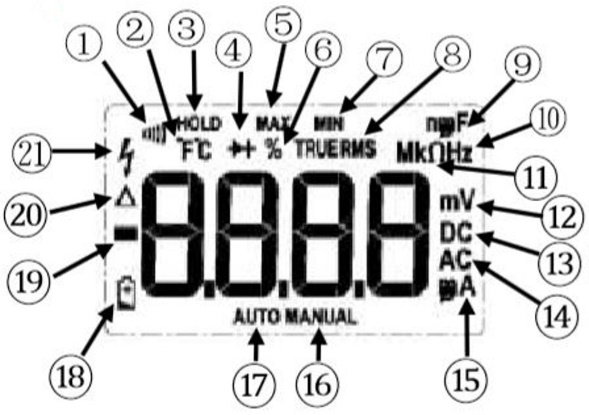 ФУНКЦИОНАЛЬНЫЕ КНОПКИ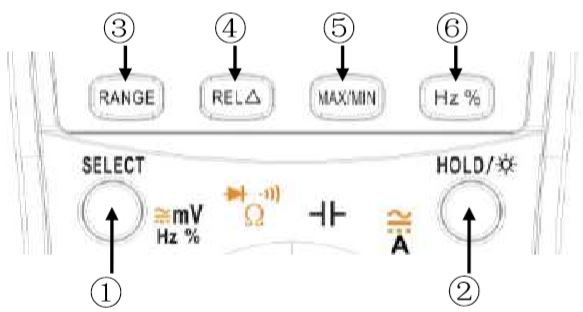 ПОВОРОТНЫЙ ПЕРЕКЛЮЧАТЕЛЬ 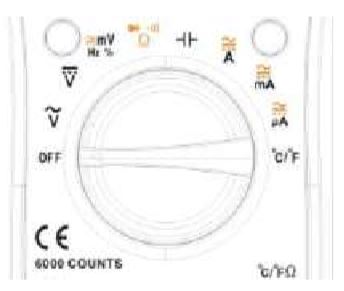 ВХОДНЫЕ ГНЕЗДА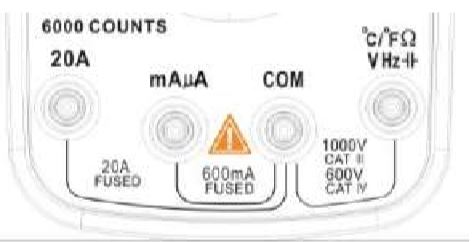 1. Вставьте чёрный измерительный провод в гнездо COM, а красный – в гнездо VΩHz. 2. Установите поворотный переключатель в позицию  или .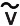 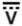 3. Нажмите кнопку SELECT для выбора режима АС/DC.4. Подключите измерительные провода к измеряемой цепи.5. Cчитайте значение напряжения, отобразившееся на дисплее.1. Вставьте чёрный измерительный провод в гнездо COM, а красный измерительный провод в гнездо mAµА (выберите в зависимости от значения силы измеряемого тока).2. Установите поворотный переключатель в позицию ,   или 3. Нажмите кнопку SELECT для выбора режима АС/DC.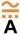 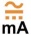 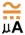 4. Разомкните измеряемую цепь. Подключите измерительные провода к измеряемой цепи и подайте питание.5.  Считайте значение силы тока, отобразившееся на дисплее.1. Вставьте чёрный измерительный провод в гнездо COM, а красный – в гнездо VΩHz. 2. Установите поворотный переключатель в позицию , на дисплее отобразится символ OL.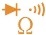 3. Подсоедините измерительные провода к исследуемому сопротивлению.4. Cчитайте значение сопротивления, отобразившееся на дисплее.1. Вставьте чёрный измерительный провод в гнездо COM, а красный – в гнездо VΩHz. 2. Установите поворотный переключатель в позицию , нажмите кнопку SELECT для входа в режим Проверки целостности цепи.3. Соедините измерительные провода с исследуемой цепью.4. Если сопротивление будет менее 50Ω, раздастся звуковой сигнал.1. Вставьте чёрный измерительный провод в гнездо COM, а красный – в гнездо VΩHz. 2. Установите поворотный переключатель в позицию , дважды нажмите кнопку SELECT для входа в режим Проверки диодов.3. Подключите измерительные провода к проверяемому диоду: красный провод к аноду, а чёрный – к катоду. 4. На дисплее будет показано приблизительное падение напряжение на диоде при протекании через него прямого тока. 5. При обратном подключении измерительных проводов к диоду на дисплее отобразится символ OL.1. Вставьте чёрный измерительный провод в гнездо COM, а красный – в гнездо VΩHz. 2. Установите поворотный переключатель в позицию 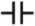 3. Подключите измерительные провода к выводам конденсатора. Красный провод необходимо подключить к выводу конденсатора положительной полярности (аноду), а черный – к выводу отрицательной полярности (катоду).4. Считайте значение, отобразившееся на дисплее, после его стабилизации.1. Вставьте чёрный измерительный провод в гнездо COM, а красный – в гнездо VΩHz.2. Установите поворотный переключатель в позицию , нажмите кнопку Hz % для входа в режим измерения Частоты (при низкой частоте и высоком напряжении); или установите поворотный переключатель в позицию , дважды нажмите кнопку SELECT для входа в режим измерения Частоты (при  высокой частоте и низком напряжении).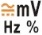 3. Подключите измерительные провода к измеряемой цепи.4. Считайте значение частоты, отобразившееся на дисплее.1. Вставьте чёрный измерительный провод в гнездо COM, а красный – в гнездо VΩHz.2. Установите поворотный переключатель в позицию , дважды нажмите кнопку Hz % для входа в режим измерения рабочего Цикла (при низкой частоте и высоком напряжении); или установите поворотный переключатель в позицию , трижды нажмите кнопку SELECT для входа в режим измерения Частоты (при  высокой частоте и низком напряжении).3. Подключите измерительные провода к измеряемой цепи.4. Считайте значение частоты, отобразившееся на дисплее.1. Вставьте чёрный измерительный провод в гнездо COM, а красный – в гнездо VΩHz.2. Установите поворотный переключатель в позицию, на дисплее отобразится значение температуры окружающей среды: для выбора отображения температуры в градусах по шкале Цельсия или по шкале Фаренгейта используйте кнопку SELECT.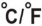 3. Подключите измерительные провода к измеряемой цепи.4. Считайте значение температуры, отобразившееся на дисплее.Замена элементов питания и предохранителей должна производится только после изучения надлежащего способа замены, при наличии возможности провести соответствующую калибровку, тест качества работы и эксплуатирования и наличии Руководства по эксплуатации.Периодически протирайте корпус прибора мягкой тканью увлажненной раствором мягкого моющего средства. Не допускается использовать абразивы или растворители. Грязь и влага на приборе могут искажать результаты измерений.* Перед очисткой прибора исключите подачу входных сигналов. При появлении на дисплее символа «», замените батарейки, для этого: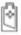 1. Отсоедините измерительные провода от прибора, выключите его.2. Выверните винты и откройте отсек батареи.3. Извлеките батареи и замените их новыми соответствующего типа.4. Закройте отсек батареи, закрепите крышку винтами.Если предохранитель перегорел или работает некорректно, необходимо произвести его замену:1. Отсоедините измерительные провода от прибора, выключите его.2. Выверните четыре винта, удерживающих заднюю крышку прибора и один винт крышки отсека батареи, снимите обе крышки.3. Замените предохранитель новым соответствующего типа.4. Установите заднюю крышку прибора и крышку батарейного отсека, закрепите их винтами.Гарантийный срок эксплуатации – 1 год со дня продажи изделия. На изделия, у которых отсутствует дата продажи, гарантия не распространяется. Обмен неисправных изделий осуществляется через торговую сеть при предъявлении чека и гарантийного талона. Изделия с механическими повреждениями гарантии не подлежат. 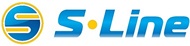 Цифровой МультиметрМодель: VC17B+Руководство ПользователяВсе права защищены. Технические характеристики могут быть изменены без специального уведомления.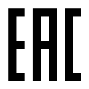 ОБЩАЯ ИНФОРМАЦИЯИНФОРМАЦИЯ ПО ТЕХНИКЕ БЕЗОПАСНОСТИОБЩИЕ ХАРАКТЕРИСТИКИ①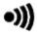 Проверка целостности цепи.②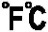 Температура (градусы по шкале Фаренгейта или Цельсия)③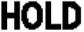 Фиксация текущих значений на дисплее.④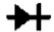 Проверка диодов.⑤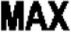 Максимальные значения.⑥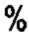 Скважность.⑦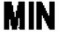 Минимальные значения.⑧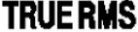 Точное измерение синусоидальных и несинусоидальных форм переменного тока.⑨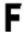 Емкость (Фарад).⑩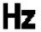 Частота (Герц).⑪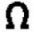 Сопротивление (Ом).⑫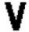 Напряжение (Вольт).⑬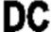 Постоянный ток.⑭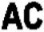 Переменный ток.⑮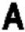 Сила тока (Ампер).⑯Режим ручного выбора диапазонов. Наиболее подходящий диапазон измерений определяет пользователь.⑰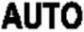 Режим автоматического выбора диапазонов. Прибор самостоятельно выбирает наиболее подходящий диапазон измерений.⑱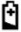 Низкий заряд элементов питания. Замените их.⑲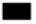 Отрицательные значения.⑳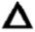 Режим относительных измерений.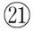 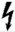 Опасное напряжение.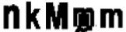 Единицы измерения.①При помощи данной кнопки возможно переключать следующие режимы измерения:1. DC mV / AC mV / Частота / Скважность2. Сопротивление / Проверка целостности цепи / Проверка диодов3. DC А / AC А4. DC mА / AC mА5. DC µА / AC µА6. Градусы по шкале Цельсия/Фаренгейта②Нажмите данную кнопку для фиксации на дисплее текущего значения. При повторном нажатии данной кнопки прибор переходит в нормальный режим работы.При нажатии и удерживании данной кнопки в течение 2 секунд включается подсветка; для выключения подсветки необходимо проделать ту же процедуру. Через 2 минуты после включения подсветки произойдет ее автоматическое выключение. ③Нажмите данную кнопку для входа в режим ручного выбора диапазона. В этом режиме каждое нажатие данной кнопки увеличивает диапазон; когда будет достигнуто максимальное значение диапазона прибор снова начнет отсчет с самого малого. Для выхода из ручного режима выбора диапазона нажмите и удерживайте данную кнопку в течение 2 секунд или поверните ручку поворотного переключателя.④Нажмите данную кнопку для активации режима относительных измерений. Прибор устанавливает текущее значение в качестве опорного для последующих значений. Значения на дисплее обнуляются, сохранённое значение будет вычитаться из последующих. При повторном нажатии и удерживании данной кнопки прибор выйдет из режима относительных измерений.⑤Используйте данную кнопку для переключения режимов измерения Максимальных и Минимальных значений. Для выхода из режимов  измерения Максимальных и Минимальных значений нажмите и удерживайте данную кнопку более 2 секунд..⑥Нажмите данную кнопку когда поворотный переключатель установлен в режим , прибор перейдет в режим измерения Частоты/Рабочего цикла (применять только при низком напряжении и низкой частоте).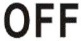 Позиция выключения прибора.Если в течение 5 минут прибор не используется, он автоматически переходит в «спящий» режим. За минуту до выключения прибор издаст пять коротких звуковых сигналов.Для возвращения прибора в рабочий режим нажмите кнопку SELECT или поверните ручку поворотного переключателя обратно в позицию OFF, затем верните ее в нужную позицию. Для отключения функции автоматического выключения прибора – во время включения прибора нажмите кнопку SELECT, прозвучат пять звуковых сигналов, режим автоматического выключения прибора деактивирован. 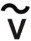 Напряжение АС ≤750ВНажмите кнопку Hz %:Частота при высоком напряженииСкважность от 1%-99%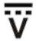 Напряжение DС ≤1000В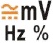 Напряжение DС ≤600мВНапряжение АС ≤600мВЧастота при низком напряженииСкважность от 1%-99%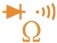 Сопротивление ≤60МΩЦелостность цепи: звуковой сигнал при <50ΩПроверка диодов. Если более 3В – индикатор «OL»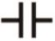 Емкость ≤9.999мФ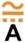 DC А от ≤20АAC А от ≤20А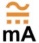 DC А от ≤600мАAC А от ≤600мА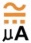 DC А от ≤600µАAC А от ≤600µА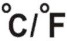 Градусы по шкале Цельсия: -20~1000Градусы по шкале Фаренгейта: -4~183220АВходной разъем для измерения силы переменного и постоянного тока (AC/DC) до 20А.mA µA Входной разъем для измерения силы переменного и постоянного тока (AC/DC) до 600мА.COMУниверсальный входной разъем.VΩHzВходной разъем для измерения:1. Напряжения AC/DC;2. Сопротивления;3. Емкости;4. Частоты, 5. Температуры;6.  Проверки целостности цепи;7.  Проверки диодов;8. Рабочего цикла.ИНСТРУКЦИЯ ПО ПРИМЕНЕНИЮИЗМЕРЕНИЕ ПОСТОЯННОГО И ПЕРЕМЕННОГО НАПРЯЖЕНИЯ* Запрещается превышать максимально допустимые значения напряжения, указанные в руководстве.* В процессе измерений запрещено дотрагиваться до измеряемой цепи. ИЗМЕРЕНИЕ ПОСТОЯННОГО И ПЕРЕМЕННОГО ТОКА* Запрещается превышать максимально допустимые значения тока, указанные в Руководстве. * Используйте входные разъемы A/mA если измеряемая величина точно неизвестна. При необходимости переключите режим измерения и используйте гнездо «µА».* В данном режиме запрещено подавать напряжение.ИЗМЕРЕНИЕ СОПРОТИВЛЕНИЯ* Перед измерением сопротивления в цепи, убедитесь, что электропитание схемы отключено и возможные конденсаторы разряжены.* В данном режиме запрещено подавать напряжение. ПРОВЕРКА ЦЕЛОСТНОСТИ ЦЕПИ* В данном режиме запрещено подавать напряжение.* Перед проверкой диодов отключите электропитание схемы и разрядите возможные конденсаторы.ПРОВЕРКА ДИОДОВ* В данном режиме запрещено подавать напряжение.* Перед проверкой диодов отключите электропитание схемы и разрядите возможные конденсаторы.ИЗМЕРЕНИЕ ЕМКОСТИ* Перед измерением емкости отключите электропитание схемы и разрядите возможные конденсаторы.ИЗМЕРЕНИЕ ЧАСТОТЫИЗМЕРЕНИЕ РАБОЧЕГО ЦИКЛАИЗМЕРЕНИЕ ТЕМПЕРАТУРЫ* В данном режиме запрещено подавать напряжение.ОБСЛУЖИВАНИЕОЧИСТКА ПРИБОРАЗАМЕНА ЭЛЕМЕНТОВ ПИТАНИЯЗАМЕНА ПРЕДОХРАНИТЕЛЕЙТЕХНИЧЕСКИЕ ХАРАКТЕРИСТИКИОбщие характеристикиОбщие характеристикиДисплей (LCD)6000 цифрыВыбор диапазоновАвтоматический/Ручной режимыМатериалABSЧастота обновления3 раза/сек.ИСКЗ√Фиксация значений √Подсветка√Индикация разряда батареи√Автоотключение√Конструкционные параметрыКонструкционные параметрыРазмеры180*90*45мм.Вес319г (без элементов питания)Тип батареи1.5В ААА * 2шт.Гарантия1 годУсловия окружающей средыУсловия окружающей средыУсловия окружающей средыЭксплуатацияТемпература0~40℃ЭксплуатацияВлажность<75%ХранениеТемпература-20~60℃ХранениеВлажность<80%Электрические характеристикиЭлектрические характеристикиЭлектрические характеристикиЭлектрические характеристикиФункцияДиапазонРазрешениеТочностьНапряжение DC (В)6.000В0.001В±(0.5%+3)Напряжение DC (В)60.00В0.01В±(0.5%+3)Напряжение DC (В)600.0В0.1В±(0.5%+3)Напряжение DC (В)1000В1В±(0.5%+3)Напряжение DC (мВ)60.00мВ0.01мВ±(0.5%+3)Напряжение DC (мВ)600.0мВ0.1мВ±(0.5%+3)Напряжение АC (В)6.000В0.001В±(1.0%+3)Напряжение АC (В)60.00В0.01В±(1.0%+3)Напряжение АC (В)600.0В0.1В±(1.0%+3)Напряжение АC (В)750В1В±(1.0%+3)Напряжение АC (мВ)60.00мВ0.01мВ±(1.0%+3)Напряжение АC (мВ)600.0мВ0.1мВ±(1.0%+3)Сила тока DC (А)6.000А0.001А±(1.2%+3)±(1.2%+3)±(1.5%+3)±(1.2%+3)±(1.0%+3)Сила тока DC (А)20.00А0.01А±(1.2%+3)±(1.2%+3)±(1.5%+3)±(1.2%+3)±(1.0%+3)Сила тока DC (мА)60.00мА0.01мА±(1.2%+3)±(1.2%+3)±(1.5%+3)±(1.2%+3)±(1.0%+3)Сила тока DC (мА)600.0мА0.1мА±(1.2%+3)±(1.2%+3)±(1.5%+3)±(1.2%+3)±(1.0%+3)Сила тока DC (µА)600.0µА0.1µА±(1.2%+3)±(1.2%+3)±(1.5%+3)±(1.2%+3)±(1.0%+3)Сила тока DC (µА)6000µА1µА±(1.2%+3)±(1.2%+3)±(1.5%+3)±(1.2%+3)±(1.0%+3)Сила тока АC (А)6.000А0.001А±(1.2%+3)±(1.2%+3)±(1.5%+3)±(1.2%+3)±(1.0%+3)Сила тока АC (А)20.00А0.01А±(1.2%+3)±(1.2%+3)±(1.5%+3)±(1.2%+3)±(1.0%+3)Сила тока АC (мА)60.00мА0.01мА±(1.2%+3)±(1.2%+3)±(1.5%+3)±(1.2%+3)±(1.0%+3)Сила тока АC (мА)600.0мА0.1мА±(1.2%+3)±(1.2%+3)±(1.5%+3)±(1.2%+3)±(1.0%+3)Сила тока АC (µА)600.0µА0.1µА±(1.2%+3)±(1.2%+3)±(1.5%+3)±(1.2%+3)±(1.0%+3)Сила тока АC (µА)6000µА1µА±(1.2%+3)±(1.2%+3)±(1.5%+3)±(1.2%+3)±(1.0%+3)Сопротивление600.0Ω0.1Ω±(0.5%+3)Сопротивление6.000кΩ0.001кΩ±(0.5%+3)Сопротивление60.00кΩ0.001кΩ±(0.5%+3)Сопротивление600.0кΩ0.1кΩ±(0.5%+3)Сопротивление6.000МΩ0.001МΩ±(0.5%+3)Сопротивление60.00МΩ0.01МΩ±(1.5%+3)Емкость9.999нФ0.001нФ±(5.0%+20)Емкость99.99нФ0.01нФ±(2.0%+5)Емкость999.9нФ0.1нФ±(2.0%+5)Емкость9.999µФ0.001µФ±(2.0%+5)Емкость99.99µФ0.01µФ±(2.0%+5)Емкость999.9µФ0.1µФ±(2.0%+5)Емкость9.999мФ0.001мФ±(5.0%+5)Частота99.99Гц0.01Гц±(0.1%+2)Частота999.9Гц0.1Гц±(0.1%+2)Частота9.999кГц0.001кГц±(0.1%+2)Частота99.99кГц0.01кГц±(0.1%+2)Частота999.9кГц0.1кГц±(0.1%+2)Частота9.999МГц0.001 МГц±(0.1%+2)Скважность1%~99%0.1%±(0.1%+2)Температура(-20~1000)℃1℃±(2.5%+5)Температура(-4~1832)℉1℉±(2.5%+5)Проверка диодов√√√Целостность цепи√√√ГАРАНТИЙНЫЕ ОБЯЗАТЕЛЬСТВАДата продажи Штамп магазина